СОВЕТ ДЕПУТАТОВ МУНИЦИПАЛЬНОГО ОБРАЗОВАНИЯ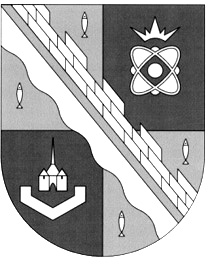 СОСНОВОБОРСКИЙ ГОРОДСКОЙ ОКРУГ ЛЕНИНГРАДСКОЙ ОБЛАСТИ(ТРЕТИЙ СОЗЫВ)Р Е Ш Е Н И Е	    от 31.05. 2017г.  № 76В связи с изменениями, внесенными в п. 2 ст. 401 и п.1 ст. 403 Налогового кодекса Российской Федерации, пунктами  60 и 61 Федерального закона «О внесении изменений в части первую и вторую Налогового кодекса Российской Федерации» от 30.11.2016 №401-ФЗ, в соответствии с протестом прокурора г.Сосновый Бор, совет депутатов Сосновоборского городского округа Р Е Ш И Л:1.Внести в приложение решения совета депутатов Сосновоборского городского округа от 19.11.2015 №174 «Об установлении и введении в действие на территории муниципального образования Сосновоборский городской округ Ленинградской области налога на имущество физических лиц в соответствии с главой 32 Налогового кодекса Российской Федерации»» (с изменениями и дополнениями, внесенными решением Совета депутатов от 02.03.2016  №18) следующие изменения:1.1.п.3.2 изложить в новой редакции «дома и жилые строения, расположенные на земельных участках, предоставленных для ведения личного подсобного, дачного хозяйства, огородничества, садоводства, индивидуального жилищного строительства, относятся к жилым домам».1.2.п.5.1. изложить в новой редакции «налоговая база определяется в отношении каждого объекта налогообложения как его кадастровая стоимость, указанная в Едином государственном реестре недвижимости по состоянию на 1 января года, являющегося налоговым периодом, с учетом особенностей, предусмотренных статьей 403 Налогового кодекса Российской Федерации».2.Настоящее решение вступает в силу с момента официального опубликования, и распространяет свое действие на правоотношения, возникшие с 01 января 2017 г.3. Настоящее решение опубликовать в газете «Маяк».Глава  Сосновоборского городского округа                                                                          А.В. Иванов«О внесении изменений в решение от 19.11.2015 №174 «Об установлении и введении в действие на территории муниципального образования Сосновоборский городской округ Ленинградской области налога на имущество физических лиц в соответствии с главой 32 Налогового кодекса Российской Федерации»»